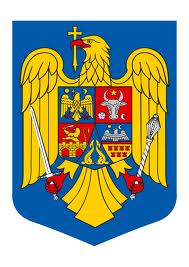                                                                          ROMANIAJUDETUL DOLJ                           CONSILIUL LOCAL AL COMUNEI ORODELH O T A R A R Estabilirea  nivelurilor pentru valorile impozabile,impozitelor si taxelor locale si a altor taxe asimilate acestora, aplicabile începând cu anul 2019,  Consiliul Local al Comunei Orodel, întrunit în şedinţa extraordinară în data de 17.12.2018, avand în vedere; nota de fundamentare la proiectul de hotarâre cu privire la  stabilirea nivelurilor impozitelor si taxelor locale si a altor taxe asimilate acestora apicabile începând cu anul 2019, initiat de catre primarul comunei Orodel nr.165/14.12.2018 referatul întocmit de  Compartimentul Impozite si taxe locale din cadrul Primariei comunei Orodel nr. 4429/12.11.2018avizului favorabil acordat de catre Comisia de specialitate a Consiliului local al comunei Orodel- judetul Dolj; art. 490 din Legea nr.227/2015 privind Codul fiscal cu modificarile si completarile ulterioare ;    prevederile art. 36 alin. (4) lit.c) din Legea nr. 215 /2001 privind administraţia publică locală  ( r ), cu modificările şi completările ulterioare,  În temeiul art. 45 alin. (1) si alin. (2), din Legea nr. 215 /2001 privind  administraţia  publică locală   ( r ), cu modificările şi completările ulterioare,HOTĂRĂŞTE;Art. 1 (1) Impozitele si taxele locale pentru anul fiscal 2019 la nivelul unității administrativ – teritoriale ,, Comuna Orodel’’-judetul Dolj, sunt  cele stabilite prin prezenta hotarâre.  (2) Resursele banesti constituite din impozitele si taxele locale datorate de catre toti contribuabilii – persoane fizice sau persoane juridice – care au domiciliul /sediul pe raza teritorial –administrativă a comunei Orodel se fac venituri la bugetul local si se utilizeaza pentru asigurarea cheltulielilor publice finantate din bugetul local al comunei în anul 2019, în conditiile prevazute de lege.I      IMPOZITUL PE CLĂDIRI SI TAXA PE CLADIRIA. Reguli generaleArt. 2 (1) Orice persoana fizica care are în proprietate o cladire situata pe teritoriul UAT ,, Comuna Orodel’’- judetul Dolj, datoreaza anual impozit pentru acea cladire, exceptând cazul în care în prin lege se prevede altfel.           (2) Pentru cladirile proprietate publica sau privata a statului ori a unitatilor administrativ-teritoriale, concesionate, închiriate, date în administrare ori în folosinta, dupa caz, oricaror entitati, altele decât cele de drept public, se stabileste taxa pe cladiri, care reprezinta sarcina fiscala a concesionarilor, locatarilor, titularilor dreptului de administrare sau de folosinta, dupa caz, în conditii similare impozitului pe cladiri.         (3) Taxa pe cladiri se stabileste proportional cu perioada pentru care este constituit  dreptul de concesiune, închiriere, administrare ori folosinta.       (4) Pe perioada în care pentru o cladire se plateste taxa pe cladiri, nu se datoreaza impozitul pe cladiri. A1.Impozitul pe cladirile rezidentiale aflate în proprietatea persoanelor fiziceArt. 3 (1) Pentru cladirile rezidentiale si cladirile-anexa, aflate în proprietatea persoanelor fizice, impozitul pe cladiri se calculeaza prin aplicarea cotei de 0,1% asupra valorii impozabile a cladirii.                    (2) Valoarea impozabila a cladirii, exprimata în lei se determina prin înmultirea suprafetei construite desfasurate a acesteia, exprimata în metri patrati, cu valoarea impozabila corespunzatoare, exprimata în lei/m2, prevazuta în tabelul din Anexa nr. 1 la prezenta hotarâre.           (3) Valoarea impozabila a cladirii, exprimata în lei,  se ajusteaza în functie de rangul localitatii si zona în care se află amplasată clădirea,prin înmultirea valorii determinate cu coeficientul de corectie corespunzător  , din tabelul urmator.        (4) Zonele stabilite la nivelul comunei Orodel-judetul Dolj sunt cele din tabelul de mai sus.        (5) În cazul unei cladiri care are peretii exteriori din materiale diferite, pentru stabilirea valorii impozabile a cladirii se identifica în tabelul din anexa nr.1 la prezenta hotarâre valoarea impozabila cea mai mare corespunzatoare tipului cladirii respective.         (6) Suprafata construita desfasurata a unei cladiri se determina prin însumarea suprafetelor sectiunilor tuturor nivelurilor cladirii, inclusiv ale balcoanelor, logiilor sau ale celor situate la subsol sau la mansarda, exceptând suprafetele podurilor neutilizate ca locuinta, ale scarilor si teraselor neacoperite.        (7) Valoarea impozabila a cladirii , determinata potrivit prevederilor alin. (1) – (6), se reduce în functie de vechimea acesteia, dupa cum urmeaza:    a) cu 50%, pentru cladirea care are o vechime de peste 100 de ani la data de 1 ianuarie a anului fiscal de referinta;     b) cu 30%, pentru cladirea care are o vechime cuprinsa între 50 de ani si 100 de ani inclusiv, la data de 1 ianuarie a anului fiscal de referinta;     c) cu 10%, pentru cladirea care are o vechime cuprinsa între 30 de ani si 50 de ani inclusiv, la data de 1 ianuarie a anului fiscal de referinta.    (8) Daca dimensiunile exterioare  ale unei cladiri nu pot fi efectiv masurate pe conturul exterior, atunci suprafata construita desfasurata a cladirii se determina prin înmultirea suprafetei utile a cladirii cu un coeficient de transformare de 1,40.    (9) În cazul cladirii la care au fost executate lucrari de renovare majora, consolidare modernizare, modificare sau extindere, din punct de vedere fiscal, anul terminarii se actualizeaza, astfel ca acestea se considera ca fiind cel în care au fost terminate aceste ultime lucrari . Anul terminarii se actualizeaza în conditiile în care, la terminarea lucrarilor de renovare majora, valoarea cladirii creste cu cel putin 50% fata de valoarea acesteia la data începerii executarii lucrarilorA2.Impozitul pe cladirile nerezidentiale aflate în proprietatea persoanelor fiziceArt 4 (1) Pentru cladirile nerezidentiale aflate în proprietatea persoanelor fizice, impozitul pe cladiri se calculeaza prin aplicarea unei cote de 0,2% asupra valorii care poate fi:     a) valoarea rezultata dintr-un raport de evaluare întocmit de un evaluator autorizat în ultimii 5 ani anteriori anului de referinta;    b) valoarea finala a lucrarilor de constructii, în cazul cladirilor noi, construite în ultimii 5 ani anteriori anului de referinta;    c) valoarea cladirilor care rezulta din actul prin care se transfera dreptul de proprietate, în cazul cladirilor dobândite în ultimii 5 ani anteriori anului de referinta.    (2) Pentru cladirile nerezidentiale aflate în proprietatea persoanelor fizice, utilizate pentru activitati din domeniul agricol, impozitul pe cladiri se calculeaza prin aplicarea unei cote de 0,4% asupra valorii impozabile a cladirii.     (3) În cazul în care valoarea cladirii nu poate fi calculata conform prevederilor alin. (1), impozitul se calculeaza prin aplicarea cotei de 2% asupra valorii impozabile determinate conform art. 3.A3.Calculul impozitului pe cladirile cu destinatie mixta aflate în proprietatea persoanelor fiziceArt. 5 (1) În cazul cladirilor cu destinatie mixta aflate în proprietatea persoanelor fizice, impozitul se calculeaza prin însumarea impozitului calculat pentru suprafata folosita în scop rezidential conform art. 3 cu impozitul determinat pentru suprafata folosita în scop nerezidential, conform art. 4.     (2) În cazul în care la adresa cladirii este înregistrat un domiciliu fiscal la care nu se desfasoara nicio activitate economica, impozitul se calculeaza conform art. 3.     (3) Daca suprafetele folosite în scop rezidential si cele folosite în scop nerezidential nu pot fi evidentiate distinct, se aplica urmatoarele reguli:a) în cazul în care la adresa cladirii este înregistrat un domiciliu fiscal la care nu se desfasoara nicio activitate economica, impozitul se calculeaza conform art. 3;      b) în cazul în care la adresa cladirii este înregistrat un domiciliu fiscal la care se desfasoara activitatea economica, iar cheltuielile cu utilitatile sunt înregistrate în sarcina persoanei care desfasoara activitatea economica, impozitul pe cladiri se calculeaza conform prevederilor art. 4.B. Impozitul pe cladiri datorat de persoanele juridiceArt. 6 (1) Pentru cladirile rezidentiale aflate în proprietatea sau detinute de persoanele juridice, impozitul/taxa pe cladiri se calculeaza prin aplicarea unei cote de 0,1% asupra valorii impozabile a cladirii.      (2) Pentru cladirile nerezidentiale aflate în proprietatea sau detinute de persoanele juridice, impozitul/taxa pe cladiri se calculeaza prin aplicarea unei cote de 0,2% inclusiv, asupra valorii impozabile a cladirii.     (3) Pentru cladirile nerezidentiale aflate în proprietatea sau detinute de persoanele juridice, utilizate pentru activitati din domeniul agricol, impozitul/taxa pe cladiri se calculeaza prin aplicarea unei cote de 0,4% asupra valorii impozabile a cladirii.     (4) În cazul cladirilor cu destinatie mixta aflate în proprietatea persoanelor juridice, impozitul se determina prin însumarea impozitului calculat pentru suprafata folosita în scop residential conform alin. (1), cu impozitul calculat pentru suprafata folosita în scop nerezidential, conform alin. (2) sau (3).(5) Pentru stabilirea impozitului pe cladiri, valoarea impozabila a cladirilor aflate în proprietatea persoanelor juridice este valoarea de la 31 decembrie a anului anterior celui pentru care se datoreaza impozitul si poate fi:    a) ultima valoare impozabila înregistrata în evidentele organului fiscal;    b) valoarea rezultata dintr-un raport de evaluare întocmit de un evaluator autorizat în conformitate cu standardele de evaluare a bunurilor aflate în vigoare la data evaluarii;    c) valoarea finala a lucrarilor de constructii, în cazul cladirilor noi, construite în cursul anului fiscal anterior;    d) valoarea cladirilor care rezulta din actul prin care se transfera dreptul de proprietate, în cazul cladirilor dobândite în cursul anului fiscal anterior;    e) în cazul cladirilor care sunt finantate în baza unui contract de leasing financiar, valoarea rezultata dintr-un raport de evaluare întocmit de un evaluator autorizat în conformitate cu standardele de evaluare a bunurilor aflate în vigoare la data evaluarii;    (6) Valoarea impozabila a cladirii se actualizeaza o data la 3 ani pe baza unui raport de evaluare a cladirii întocmit de un evaluator autorizat în conformitate cu standardele de evaluare a bunurilor aflate în vigoare la data evaluarii.    (7) Prevederile alin. (6) nu se aplica în cazul cladirilor care apartin persoanelor fata de care a fost pronuntata o hotarâre definitiva de declansare a procedurii falimentului.    (8) În cazul în care proprietarul cladirii nu a actualizat valoarea impozabila a cladirii în ultimii 3 ani anteriori anului de referinta, cota impozitului/taxei pe cladiri este 5%C. Taxa pe cladiriArt. 7  (1) Pentru cladirile proprietate publica sau privata a statului sau a unitatilor administrativ-teritoriale, amplasate pe raza teritorial administrativa a comunei Orodel  , care sunt concesionate, închiriate, date în administrare  sau date în folosinta, dupa caz persoanelor juridice, acestea datoreaza taxa pe cladiri, care se calculeaza în mod similar cu impozitul pe cladiri.    (2) Pentru stabilirea taxei pe cladiri, valoarea impozabila a cladirilor aflate în proprietatea persoanelor juridice este valoarea de la 31 decembrie a anului anterior celui pentru care se datoreaza taxa si va fi valoarea înscrisa în contabilitatea proprietarului cladirii si comunicata concesionarului, locatarului, titularului dreptului de administrare sau de folosinta, dupa caz.    (3) În cazul în care proprietarul cladirii pentru care se datoreaza taxa pe cladiri nu a actualizat valoarea impozabila în ultimii 3 ani anteriori anului de referinta, diferenta de taxa fata de cea stabilita conform alin. (1) sau (2), dupa caz, va fi datorata de proprietarul cladirii.     (4) Taxa pe cladiri se datoreaza pe perioada valabilitatii contractului prin care se constituie dreptul de concesiune, închiriere, administrare ori folosinta. În cazul contractelor care prevad perioade mai mici de un an, taxa se datoreaza proportional cu intervalul de timp pentru care s-a transmis dreptul de concesiune, închiriere, administrare ori folosinta.     (5) Persoana care datoreaza taxa pe cladiri are obligatia sa depuna o declaratie la organul fiscal local în a carui raza teritoriala de competenta se afla cladirea, pâna la data de 25 a lunii urmatoare celei în care intra în vigoare contractul prin care se acorda dreptul de concesiune, închiriere, administrare ori folosinta, la care anexeaza o copie a acestui contract.     (6) În cazul unei situatii care determina modificarea taxei pe cladiri datorate, persoana care datoreaza taxa pe cladiri are obligatia sa depuna o declaratie la organul fiscal local în a carui raza teritoriala de competenta se afla cladirea, pâna la data de 25 a lunii urmatoare celeiîn care s-a înregistrat situatia respective.D. Declararea, dobândirea, înstrainarea si modificarea cladirilorArt 8 (1) Impozitul pe cladiri este datorat pentru întregul an fiscal de persoana care are în proprietate cladirea la data de 31 decembrie a anului fiscal anterior.   (2) În cazul dobândirii sau construirii unei cladiri în cursul anului, proprietarul acesteia are obligatia sa depuna o declaratie la organul fiscal local în a carui raza teritoriala de competenta se afla cladirea, în termen de 30 de zile de la data dobândirii si datoreaza impozit pe cladiri începând cu data de 1 ianuarie a anului urmator.     (3) Pentru cladirile nou-construite, data dobândirii cladirii se considera dupa cum urmeaza:a) pentru cladirile executate integral înainte de expirarea termenului prevazut în autorizatia de construire, data întocmirii procesului-verbal de receptie, dar nu mai târziu de 15 zile de la dataterminarii efective a lucrarilor;b) pentru cladirile executate integral la termenul prevazut în autorizatia de construire, data din aceasta, cu obligativitatea întocmirii procesului-verbal de receptie în termenul prevazut de lege;c) pentru cladirile ale caror lucrari de constructii nu au fost finalizate la termenul prevazut în autorizatia de construire si pentru care nu s-a solicitat prelungirea valabilitatii autorizatiei, în conditiile legii, la data expirarii acestui termen si numai pentru suprafata construita desfasurata care are elementele structurale de baza ale unei cladiri, în speta pereti si acoperis. Procesulverbalde receptie se întocmeste la data expirarii termenului prevazut în autorizatia de construire, consemnându-se stadiul lucrarilor, precum si suprafata construita desfasurata în raport cu care se stabileste impozitul pe cladiri.     (4) Declararea cladirilor în vederea impunerii si înscrierea acestora în evidentele autoritatilor administratiei publice locale reprezinta o obligatie legala a contribuabililor care detin în proprietate aceste imobile, chiar daca ele au fost executate fara autorizatie de construire.     (5) În cazul în care dreptul de proprietate asupra unei cladiri este transmis în cursul unui an fiscal, impozitul va fi datorat de persoana care detine dreptul de proprietate asupra cladirii la data de 31 decembrie a anului fiscal anterior anului în care se înstraineaza.     (6) În cazul extinderii, îmbunatatirii, desfiintarii partiale sau al altor modificari aduse unei cladiri existente, inclusiv schimbarea integrala sau partiala a folosintei, precum si în cazul reevaluarii unei cladiri, care determina cresterea sau diminuarea impozitului, proprietarul are obligatia sa depuna o noua declaratie de impunere la organul fiscal local în a carui raza teritoriala de competenta se afla cladirea, în termen de 30 de zile de la data modificarii respective si datoreaza impozitul pe cladiri determinat în noile conditii începând cu data de 1 ianuarie a anului urmator.     (7) În cazul desfiintarii unei cladiri, proprietarul are obligatia sa depuna o noua  declaratie de impunere la organul fiscal local în a carui raza teritoriala de competenta se afla cladirea, în termen de 30 de zile de la data demolarii sau distrugerii si înceteaza sa datoreze impozitul începând cu data de 1 ianuarie a anului urmator, inclusiv în cazul cladirilor pentru care nu s-a eliberat autorizatie de desfiintare.     (8) Daca încadrarea cladirii în functie de rangul localitatii si zona se modifica în cursul unui an sau în cursul anului intervine un eveniment care conduce la modificarea impozitului pe cladiri, impozitul se calculeaza conform noii situatii începând cu data de 1 ianuarie a anului urmator.     (9) În cazul cladirilor la care se constata diferente între suprafetele înscrise în actele de proprietate si situatia reala rezultata din masuratorile executate în conditiile Legii cadastrului si a publicitatii imobiliare nr. 7/1996, republicata, cu modificarile si completarile ulterioare, pentru determinarea sarcinii fiscale se au în vedere suprafetele care corespund situatiei reale  dovedite prin lucrari de cadastru. Datele rezultate din lucrarile de cadastru se înscriu în  evidentele fiscale, în registrul agricol, precum si în cartea funciara, iar impozitul se calculeaza conform noii situatii începând cu data de 1 ianuarie a anului urmator celui în care se înregistreaza la organul fiscal local lucrarea de cadastru, ca anexa la declaratia fiscala.     (10) În cazul unei cladiri care face obiectul unui contract de leasing financiar, pe întreaga durata a acestuia se aplica urmatoarele reguli:    a) impozitul pe cladiri se datoreaza de locatar, începând cu data de 1 ianuarie a anului urmator celui în care a fost încheiat contractul;    b) în cazul încetarii contractului de leasing, impozitul pe cladiri se datoreaza de locator, începând cu data de 1 ianuarie a anului urmator încheierii procesului-verbal de predare a bunului sau a altor documente similare care atesta intrarea bunului în posesia locatorului ca urmare a rezilierii contractului de leasing;    c) atât locatorul, cât si locatarul au obligatia depunerii declaratiei fiscale la organul fiscal local în a carui raza de competenta se afla cladirea, în termen de 30 de zile de la data finalizarii contractului de leasing sau a încheierii procesului-verbal de predare a bunului sau a altor documente similare care atesta intrarea bunului în posesia locatorului ca urmare a rezilierii contractului de leasing însotita de o copie a acestor documente.     (11) Declararea cladirilor în scop fiscal nu este conditionata de înregistrarea acestor imobile la oficiile de cadastru si publicitate imobiliara.     (12) Depunerea declaratiilor fiscale reprezinta o obligatie si în cazul persoanelor care beneficiaza de scutiri sau reduceri de la plata impozitului sau a taxei pe cladiri.E. Plata impozitului /taxei pe cladiri Art. 9 (1) Impozitul/taxa pe cladiri se plateste anual , în doua rate egale, pâna la 31 martie si 30 septembrie inclusiv.   (2) Pentru plata cu anticipatie a impozitului pe cladiri, datorat pentru întregul an de catre contribuabili, pâna la data de 31 martie a anului în curs, se acorda o bonificatie de 10 %. (3) Impozitul anual pe cladiri de pâna la 50 lei inclusiv, datorat aceluiasi buget local de catrecontribuabilii persoane fizice si juridice, se plateste  integral pâna la data de 31 martie inclusiv. (4) Taxa pe cladiri se plateste lunar, pâna la data de 25 a lunii urmatoare fiecarei luni din perioada de valabilitate a contractului prin care se transmite dreptul de concesiune, închiriere, administrare ori folosinta.II     IMPOZITUL ŞI TAXA PE TERENArt. 10 (1) Orice persoană care are în proprietate teren situat pe raza teritorial –administrativă a comunei Orodel datorează pentru acesta un impozit anual care se stabileşte luând în calcul suprafaţa terenului, rangul localităţii, zona în care este amplasat terenul şi/sau categoria de folosinţă a terenului.     (2) Pentru terenurile proprietate publică sau privată a statului sau a unităţilor administrativ-teritoriale, concesionate, închiriate, date în administrare ori în folosinţă, se stabileşte taxa pe teren, care reprezintă sarcina fiscală a concesionarilor, locatarilor, titularilor dreptului de administrare sau de folosinţă, după caz, şi se calculează similar impozitului pe teren.     (3) Taxa pe teren se plăteşte proporţional cu perioada pentru care este constituit dreptul de concesionare, închiriere, administrare ori folosinţă.     (4) Pe perioada în care pentru un teren se plăteşte taxa pe teren, nu se datorează impozitul pe teren.   (6) În cazul terenului care este deţinut în comun de două sau mai multe persoane, fiecare proprietar datorează impozit pentru partea din teren aflată în proprietatea sa. În cazul în care nu se pot stabili părţile individuale ale proprietarilor în comun, fiecare proprietar în comun datorează o parte egală din impozitul pentru terenul respectiv.Impozitul/taxa pe terenurile situate în intravilanArt. 11 (1) Impozitul/Taxa pe teren se stabileşte luând în calcul suprafaţa terenului, rangul localităţii în care este amplasat terenul, zona şi categoria de folosinţă a terenului, conform prezentului articol.    (2) În cazul unui teren amplasat în intravilan, înregistrat în registrul agricol la categoria de folosinţă terenuri cu construcţii, ,impozitul/tax ape terense stabilesteprin inmultirea suprafetei terenului, exprimata in hectare, cu suma corespunzatoareprevazuta in urmatorul table:(3) În cazul unui teren amplasat în intravilan, înregistrat în registrul agricol la altă categorie de folosinţă decât cea de terenuri cu construcţii, impozitul/taxa pe teren se stabileste prin inmultirea suprafetei terenului, exprimata in hectare, cu suma corespunzatoare prevazuta la alin.(4) , iar rezultatul se inmulteste cu coeficientul de corectie corespunzator  prevazut la alin. (5).(4) Pentru stabilirea impozitului/taxei pe teren, potrivit alin. (3), se folosesc sumele din tabelul următor, exprimate în lei pe hectar:(5) Coeficientul de corectie este 1,1  pentru localitatea Orodel  si 1,00 pentru satele apartinatoare.    (6) Ca excepţie de la prevederile alin. (2) - (5), în cazul contribuabililor persoane juridice, pentru terenul amplasat în intravilan, înregistrat în registrul agricol la altă categorie de folosinţă decât cea de terenuri cu construcţii, impozitul/taxa pe teren se calculează conform prevederilor alin. (8) numai dacă îndeplinesc, cumulativ, următoarele condiţii: a) au prevăzut în statut, ca obiect de activitate, agricultură;b) au înregistrate în evidenţa contabilă, pentru anul fiscal respectiv, venituri şi cheltuieli din desfăşurarea obiectului de activitate prevăzut la lit. a).     (7) Dacă nu sunt îndeplinite condiţiile prevăzute la alin. (6), impozitul pe terenul situat în intravilanul comunei Orodel, (inclusiv al satelor aparţinătoare) datorat de către contribuabilii persoane juridice, se calculează conform prevederilor alin. (3) .     (8) În cazul unui teren amplasat în extravilan, impozitul/taxa pe teren se stabileşte prin înmulţirea suprafeţei terenului, exprimată în hectare, cu suma corespunzătoare prevăzută în următorul tabel, înmulţită cu coeficientul de corecţie corespunzător prevăzut la art. 3 alin. (3):      (9) Înregistrarea în registrul agricol a datelor privind clădirile şi terenurile, a titularului dreptului de proprietate asupra acestora, precum şi schimbarea categoriei de folosinţă se pot face numai pe bază de documente, anexate la declaraţia făcută sub semnătura proprie a capului de gospodărie sau, în lipsa acestuia, a unui membru major al gospodăriei.Declararea şi datorarea impozitului şi a taxei pe terenArt. 12 (1) Impozitul pe teren este datorat pentru întregul an fiscal de persoana care are în proprietate terenul la data de 31 decembrie a anului fiscal anterior.     (2) În cazul dobândirii unui teren în cursul anului, proprietarul acestuia are obligaţia să depună o nouă declaraţie de impunere la organul fiscal local în a cărui rază teritorială de competenţă se află terenul, în termen de 30 de zile de la data dobândirii, şi datorează impozit pe teren începând cu data de 1 ianuarie a anului următor.   (3) În cazul în care dreptul de proprietate asupra unui teren este transmis în cursul unui an fiscal, impozitul este datorat de persoana care deţine dreptul de proprietate asupra terenului la data de 31 decembrie a anului fiscal anterior anului în care se înstrăinează.    (4) Dacă încadrarea terenului în funcţie de rangul localităţii şi zonă se modifică în cursul unui an sau în cursul anului intervine un eveniment care conduce la modificarea impozitului pe teren, impozitul se calculează conform noii situaţii începând cu data de 1 ianuarie a anului următor.    (5) În cazul modificării categoriei de folosinţă a terenului, proprietarul acestuia are obligaţia să depună o nouă declaraţie de impunere la organul fiscal local în a cărui rază teritorială de competenţă se află terenul, în termen de 30 de zile de la data modificării folosinţei, şi datorează impozitul pe teren conform noii situaţii începând cu data de 1 ianuarie a anului următor.    (6) În cazul terenurilor la care se constată diferenţe între suprafeţele înscrise în actele de proprietate şi situaţia reală rezultată din măsurătorile executate în condiţiile Legii nr. 7/1996, republicată, cu modificările şi completările ulterioare, pentru determinarea sarcinii fiscale se au în vedere suprafeţele care corespund situaţiei reale, dovedite prin lucrări de cadastru. Datele rezultate din lucrările de cadastru se înscriu în evidenţele fiscale, în registrul agricol, precum şi în cartea funciară, iar impozitul se calculează conform noii situaţii începând cu data de 1 ianuarie a anului următor celui în care se înregistrează la organul fiscal local lucrarea respectivă, ca anexă la declaraţia fiscală.   (7) În cazul unui teren care face obiectul unui contract de leasing financiar, pe întreaga durată a acestuia se aplică următoarele reguli:a) impozitul pe teren se datorează de locatar, începând cu data de 1 ianuarie a anului următor celui în care a fost încheiat contractul; b) în cazul în care contractul de leasing financiar încetează altfel decât prin ajungerea la scadenţă, impozitul pe teren se datorează de locator, începând cu data de 1 ianuarie a anului următor celui în care terenul a fost predat locatorului prin încheierea procesului-verbal de predare-primire a bunului sau a altor documente similare care atestă intrarea bunului în posesia locatorului ca urmare a rezilierii contractului de leasing; c) atât locatorul, cât şi locatarul au obligaţia depunerii declaraţiei fiscale la organul fiscal local în a cărui rază de competenţă se află terenul, în termen de 30 de zile de la data finalizării contractului de leasing sau a încheierii procesului-verbal de predare a bunului sau a altor documente similare care atestă intrarea bunului în posesia locatorului ca urmare a rezilierii contractului de leasing însoţită de o copie a acestor documente.    (8) Taxa pe teren se datorează pe perioada valabilităţii contractului prin care se constituie dreptul de concesiune, închiriere, administrare ori folosinţă. În cazul contractelor care prevăd perioade mai mici de un an, taxa se datorează proporţional cu intervalul de timp pentru care s-a transmis dreptul de concesiune, închiriere, administrare ori folosinţă.     (9) Persoana care datorează taxa pe teren are obligaţia să depună o declaraţie la organul fiscal local în a cărui rază teritorială de competenţă se află terenul, până la data de 25 a lunii următoare celei în care intră în vigoare contractul prin care se acordă dreptul de concesiune, închiriere, administrare ori folosinţă, la care anexează o copie a acestui contract.     (10) În cazul unei situaţii care determină modificarea taxei pe teren datorate, persoana care datorează taxa pe teren are obligaţia să depună o declaraţie la organul fiscal local în a cărui rază teritorială de competenţă se află terenul, până la data de 25 a lunii următoare celei în care s-a înregistrat situaţia respectivă.      (11) Declararea terenurilor în scop fiscal nu este condiţionată de înregistrarea acestor terenuri la oficiile de cadastru şi publicitate imobiliară.      (12) Depunerea declaraţiilor fiscale reprezintă o obligaţie şi în cazul persoanelor care beneficiază de scutiri sau reduceri de la plata impozitului sau a taxei pe teren.Plata impozitului şi a taxei pe terenArt. 13  (1) Impozitul pe teren se plăteşte anual, în două rate egale, până la datele de 31 martie şi 30 septembrie inclusiv.     (2) Pentru plata cu anticipaţie a impozitului pe teren, datorat pentru întregul an de către contribuabili, până la data de 31 martie inclusiv, a anului respectiv, se acordă o bonificaţie de 10%.     (3) Impozitul pe teren, datorat aceluiaşi buget local de către contribuabili, persoane fizice şi juridice, de până la 50 lei inclusiv, se plăteşte integral până la primul termen de plată.     (4) În cazul în care contribuabilul deţine în proprietate mai multe terenuri amplasate pe raza aceleiaşi unităţi administrativ-teritoriale, prevederile alin. (2) şi (3) se referă la impozitul pe teren cumulat.     (5) Taxa pe teren se plăteşte lunar, până la data de 25 a lunii următoare fiecărei luni din perioada de valabilitate a contractului prin care se transmite dreptul de concesiune, închiriere, administrare ori folosinţă.III. IMPOZITUL PE MIJLOACELE DE TRANSPORTArt. 14  (1) Orice persoană care are în proprietate un mijloc de transport care trebuie înmatriculat/înregistrat în România datorează un impozit anual pentru mijlocul de transport, cu excepţia cazurilor în care în prezentul capitol se prevede altfel.     (2) Impozitul pe mijloacele de transport se datorează pe perioada cât mijlocul de transport este înmatriculat sau înregistrat în România.     (3) Impozitul pe mijloacele de transport se plăteşte la bugetul local al unităţii administrativ-teritoriale unde persoana îşi are domiciliul, sediul sau punctul de lucru, după caz.     (4) În cazul unui mijloc de transport care face obiectul unui contract de leasing financiar, pe întreaga durată a acestuia, impozitul pe mijlocul de transport se datorează de locatarCalculul impozituluiArt.15 (1) Impozitul pe mijloacele de transport se calculează în funcţie de tipul mijlocului de transport.     (2) În cazul oricăruia dintre autovehiculele din tabelul de mai jos, impozitul pe mijloacul de transport se calculează în funcţie de capacitatea cilindrică a acestuia, prin înmulţirea fiecărei grupe de 200 de cm3 sau fracţiune cu suma corespunzătoare din tabelul de mai jos :IMPOZITUL PE MIJLOACELE DE TRANSPORT      (3) În cazul mijloacelor de transport hibride, impozitul se reduce cu 50%.      (4) În cazul unui ataş, impozitul pe mijlocul de transport este de 50% din impozitul pentru motocicletele respective.       (5) În cazul unui autovehicul de transport de marfă cu masa totală autorizată egală sau mai mare de 12 tone, impozitul pe mijloacele de transport este egal cu suma corespunzătoare prevăzută în Anexa nr. 2;Declararea şi datorarea impozitului pe mijloacele de transportArt 16 (1)Impozitul pe mijlocul de transport este datorat pentru întregul an fiscal de persoana care deţine dreptul de proprietate asupra unui mijloc de transport înmatriculat sau înregistrat în România la data de 31 decembrie a anului fiscal anterior.     (2) În cazul înmatriculării sau înregistrării unui mijloc de transport în cursul anului, proprietarul acestuia are obligaţia să depună o declaraţie la organul fiscal local în a cărui rază teritorială de competenţă are domiciliul, sediul sau punctul de lucru, după caz, în termen de 30 de zile de la data înmatriculării/înregistrării, şi datorează impozit pe mijloacele de transport începând cu data de 1 ianuarie a anului următor.     (3) În cazul în care mijlocul de transport este dobândit în alt stat decât România, proprietarul datorează impozit începând cu data de 1 ianuarie a anului următor înmatriculării sau înregistrării acestuia în România.     (4) În cazul radierii din circulaţie a unui mijloc de transport, proprietarul are obligaţia să depună o declaraţie la organul fiscal în a cărui rază teritorială de competenţă îşi are domiciliul, sediul sau punctul de lucru, după caz, în termen de 30 de zile de la data radierii, şi încetează să datoreze impozitul începând cu data de 1 ianuarie a anului următor.     (5) În cazul oricărei situaţii care conduce la modificarea impozitului pe mijloacele de transport, inclusiv schimbarea domiciliului, sediului sau punctului de lucru, contribuabilul are obligaţia depunerii declaraţiei fiscale cu privire la mijlocul de transport la organul fiscal local pe a cărei rază teritorială îşi are domiciliul/sediul/punctul de lucru, în termen de 30 de zile, inclusiv, de la modificarea survenită, şi datorează impozitul pe mijloacele de transport stabilit în noile condiţii începând cu data de 1 ianuarie a anului următor.   (6) În cazul unui mijloc de transport care face obiectul unui contract de leasing financiar, pe întreaga durată a acestuia se aplică următoarele reguli:a) impozitul pe mijloacele de transport se datorează de locatar începând cu data de 1 ianuarie a anului următor încheierii contractului de leasing financiar, până la sfârşitul anului în cursul căruia încetează contractul de leasing financiar;  b) locatarul are obligaţia depunerii declaraţiei fiscale la organul fiscal local în a cărui rază de competenţă se înregistrează mijlocul de transport, în termen de 30 de zile de la data procesului-verbal de predare-primire a bunului sau a altor documente similare care atestă intrarea bunului în posesia locatarului, însoţită de o copie a acestor documente;  c) la încetarea contractului de leasing, atât locatarul, cât şi locatorul au obligaţia depunerii declaraţiei fiscale la consiliul local competent, în termen de 30 de zile de la data încheierii procesului-verbal de predare-primire a bunului sau a altor documente similare care atestă intrarea bunului în posesia locatorului, însoţită de o copie a acestor documente.(7) Depunerea declaraţiilor fiscale reprezintă o obligaţie şi în cazul persoanelor care beneficiază de scutiri sau reduceri de la plata impozitului pe mijloacele de transport.Plata impozituluiArt 17 (1) Impozitul pe mijlocul de transport se plăteşte anual, în două rate egale, până la datele de 31 martie şi 30 septembrie inclusiv.   (2) Pentru plata cu anticipaţie a impozitului pe mijlocul de transport, datorat pentru întregul an de către contribuabili, până la data de 31 martie a anului respectiv inclusiv, se acordă o bonificaţie de 10% .   (3) Impozitul anual pe mijlocul de transport, datorat aceluiaşi buget local de către contribuabili, persoane fizice şi juridice, de până la 50 lei inclusiv, se plăteşte integral până la primul termen de plată. În cazul în care contribuabilul deţine în proprietate mai multe mijloace de transport, pentru care impozitul este datorat bugetului local al aceleiaşi unităţi administrativ-teritoriale, suma de 50 lei se referă la impozitul pe mijlocul de transport cumulat al acestora.Art.18 Pentru plata cu întârziere a impozitelor pe clădiri , terenuri şi auto, se aplică majorări de întârziere, în conformitate cu prevederile Codului de Procedură Fiscală.IV. TAXA PENTRU ELIBERAREA CERTIFICATELOR, AVIZELORŞI AUTORIZAŢIILORA. Taxa pentru eliberarea certificatelor de urbanism, a autorizaţiilor deconstruire şi a altor avize asemănătoare   Art 19  Orice persoană care trebuie să obţină un certificat, un aviz sau o autorizaţie menţionată în prezentul capitol trebuie să plătească o taxă la compartimentul de specialitate al autorităţii administraţiei publice locale înainte de a i se elibera certificatul, avizul sau autorizaţia necesară.  Art.20 (1) Taxa pentru eliberarea certificatului de urbanism este stabilită, în funcţie de suprafaţa pentru care se solicită certificatul de urbanism, conform tabelului următor(2) Taxa pentru eliberarea certificatului de urbanism în zona rurală este egală cu 50 % din taxa stabilită conform alin. (1)(3) Taxa pentru prelungirea unui certificat de urbanism este egală cu 30% din cuantumul taxei pentru eliberarea certificatului sau a autorizaţiei iniţiale.(4) Taxa pentru eliberarea unei autorizaţii de construire pentru o clădire rezidenţială sau  clădire-anexă este egală cu 0,5% din valoarea autorizată a lucrărilor de construcţii.(5) Taxa pentru eliberarea autorizaţiei de construire pentru alte construcţii decât cele menţionate la alin. (4) este egală cu 1% din valoarea autorizată a lucrărilor de construcţie, inclusiv valoarea instalaţiilor aferente.(6) Pentru taxele prevăzute la alin. (4) şi (5) stabilite pe baza valorii autorizate a lucrărilor de construcţie se aplică următoarele reguli:a) taxa datorată se stabileşte pe baza valorii lucrărilor de construcţie declarate de persoana care solicită avizul şi se plăteşte înainte de emiterea avizului;b) pentru taxa prevăzută la alin. (5), valoarea reală a lucrărilor de construcţie nu poate fi mai mică decât valoarea impozabilă a clădirii stabilită conform art. 3;c) în termen de 15 zile de la data finalizării lucrărilor de construcţie, dar nu mai târziu de 15 zile de la data la care expiră autorizaţia respectivă, persoana care a obţinut autorizaţia trebuie să depună o declaraţie privind valoarea lucrărilor de construcţie la compartimentul de specialitate al autorităţii administraţiei publice locale;d) până în cea de-a 15-a zi, inclusiv, de la data la care se depune situaţia finală privind valoarea lucrărilor de construcţii, compartimentul de specialitate al autorităţii administraţiei publice locale are obligaţia de a stabili taxa datorată pe baza valorii reale a lucrărilor de construcţie;e) până în cea de-a 15-a zi, inclusiv, de la data la care compartimentul de specialitate al autorităţii administraţiei publice locale a comunicat valoarea stabilită pentru taxă, trebuie plătită orice diferenţă de taxă datorată de către persoana care a primit autorizaţia sau orice diferenţă de taxă care trebuie rambursată de autoritatea administraţiei publice locale.(7) Taxa pentru prelungirea unei autorizaţii de construire este egală cu 30% din cuantumul taxei pentru eliberarea certificatului sau a autorizaţiei iniţiale.(8) Taxa pentru eliberarea autorizaţiei de desfiinţare, totală sau parţială, a unei construcţii este gală cu 0,1% din valoarea impozabilă stabilită pentru determinarea impozitului pe clădiri, aferentă părţii desfiinţate.(9) Taxa pentru eliberarea autorizaţiei de foraje sau excavări necesare lucrărilor de cercetare şi prospectare a terenurilor în etapa efectuării studiilor geotehnice şi a studiilor privind ridicările topografice, sondele de gaze, petrol şi alte excavări se datorează de către titularii drepturilor de prospecţiune şi explorare şi se calculează prin înmulţirea numărului de metri pătraţi de teren ce vor fi efectiv afectaţi la suprafaţa solului de foraje şi excavări cu o valoare de 15 lei.(10) În termen de 30 de zile de la finalizarea fazelor de cercetare şi prospectare, contribuabilii au obligaţia să declare suprafaţa efectiv afectată de foraje sau excavări, iar în cazul în care aceasta diferă de cea pentru care a fost emisă anterior o autorizaţie, taxa aferentă se regularizează astfel încât să reflecte suprafaţa efectiv afectată.(11) Taxa pentru eliberarea autorizaţiei necesare pentru lucrările de organizare de şantier în vederea realizării unei construcţii, care nu sunt incluse în altă autorizaţie de construire, este egală cu 3% din valoarea autorizată a lucrărilor de organizare de şantier.(12) Taxa pentru eliberarea autorizaţiei de amenajare de tabere de corturi, căsuţe sau rulote ori campinguri este egală cu 2% din valoarea autorizată a lucrărilor de construcţie.(13) Taxa pentru autorizarea amplasării de chioşcuri, containere, tonete, cabine, spaţii de expunere, corpuri şi panouri de afişaj, firme şi reclame situate pe căile şi în spaţiile publice este de 4 lei, pentru fiecare metru pătrat de suprafaţă ocupată de construcţie.(14) Taxa pentru eliberarea unei autorizaţii privind lucrările de racorduri şi branşamente la reţele publice de apă, canalizare, gaze, termice, energie electrică,telefonie şi televiziune prin cablu este de 5 lei, inclusiv, pentru fiecare racord.(15) Taxa pentru eliberarea certificatului de nomenclatură stradală şi adresă se stabileşte în sumă de 5 lei.B.Taxa pentru eliberarea autorizaţiei în vederea desfăşurării unei activităţi economice sau a altor autorizaţii similare  Art.21 (1) Taxa pentru eliberarea autorizaţiilor sanitare de funcţionare este de 20 lei.(2) Taxa pentru eliberarea atestatului de producător, respectiv pentru eliberare a carnetului de comercializare a produselor din sectorul agricol se stabileste la suma de de 66 lei.(3) Persoanele a căror activitate se încadrează în grupele 561 -Restaurante, 563 -Baruri şi alte activităţi de servire a băuturilor şi 932 -Alte activităţi recreative şi distractive potrivit Clasificării activităţilor din economia naţională -CAEN, actualizată prin Ordinul preşedintelui Institutului Naţional de Statistică nr. 337/2007 privind actualizarea Clasificării activităţilor din economia naţională -CAEN, datorează bugetului local al comunei, oraşului sau municipiului, după caz, în a cărui rază administrativ-teritorială se desfăşoară activitatea, o taxă pentru eliberarea/vizarea anuală a autorizaţiei privind desfăşurarea activităţii de alimentaţie publică, în funcţie de suprafaţa aferentă activităţilor respective, în sumă de:507 lei  pentru suprafata de pana la 500 m24054 lei pentru suprafata mai mare de  500 m2V. TAXA PENTRU FOLOSIREA MIJLOACELOR DE RECLAMĂ ŞI PUBLICITATE  Art.22 (1) Taxa pentru servicii de reclama si publicitate, se plateste la bugetul local al unitatii     administrative-teritoriale in raza careia persoana presteaza  serviciile de reclama si publicitate si se calculeaza prin aplicarea cotei de 2% asupra valorii serviciilor de reclama si publicitate.(2)  Orice persoana care utilizeaza  un panou, afisaj sau structura de afisaj pentru reclama si publicitate intr-un loc public datoreaza plata taxei anuale catre bugetul local al autoritatii administratiei publice locale in raza careia este amplasat panoul, afisajul sau structura de afisaj respectivă.(3)Valoarea taxei pentru afisaj in scop de reclama si publicitate se calculeaza anual, prin inmultirea numarului de metrii patrati sau a fractiunii de metru patrat a suprafetei afisajului pentru reclama sau publicitate, astfel:In cazul unui afisaj situat in locul in care persoana deruleaza o activitate economica, suma este de 30 de lei;In cazul orcarui alt panou, afisaj sau structura de afisaj pentru reclama si publicitate, suma este de 20 lei. VI. IMPOZITUL PE SPECTACOLE      Art.23  In cazul unei manifestari artistice sau al unei activitati distractive care are loc intr-o videoteca sau discoteca, impozitul pe spectacole se calculeaza prin aplicarea cotei de impozit la suma incasata din vanzarea biletelor de intrare si a abonamentelor de; 1% in cazul  unui spectacol de teatru, de exemplu o piesa de teatru, balet, opera, opereta, concert filarmonic sau alta manifestare muzicala, prezentarea unui film la cinematograf, un spectacol de circ sau orice competitie sportiva interna sau internationala; In cazul videotecilor, suma este de 2 lei;1% in cazul oricarei alte manifestari artistice decat cele enumerate la punctul 1.VII. ALTE TAXE LOCALEArt.24  Se stabilesc următoarele taxe locale; Art. 25.  Anexele 1 si 2 fac parte integrantă din prezenta hotărâre.Contrasemneaza PRESEDINTE SEDINTA                                                                                                                  Secretar         CONSILIER                                                                                                             Caravan Lucian      Angheloiu Veronica Nr. 38Adoptată în şedinţa din data de 18.12.2018Cu un nr.de 9 voturi din numarul total de 9 consilieri prezenti Consilieri in functie: 10                                                                                                                                                       ANEXA NR.1                                                                                                                                               HCL nr. 38/18.12.2018Presedinte                                                                                                             SecretarAngheloiu Veronica 	                                                                                                    Caravan Lucian                                                                                                                                  Anexa nr. 2HCL nr.38/18.12.2018IMPOZITUL PE MIJLOACELE DE TRANSPORT CU MASA TOTALA AUTORIZATA EGALA SAU MAI MARE DE 12 TONEPresedinte                                                                                                                 SecretarAngheloiu Veronica                                                                                           Cărăvan Lucian    Zona in cadrul             localitatiiRangul localitatiiRangul localitatii   Zona in cadrul             localitatiiIV(satul Orodel)V(satele Cornu, Teiu, Calugarei,Bechet)A1,101,05Impozitul/Taxa pe terenurile amplasate în intravilan –Terenuri cu construcţiiImpozitul/Taxa pe terenurile amplasate în intravilan –Terenuri cu construcţiiImpozitul/Taxa pe terenurile amplasate în intravilan –Terenuri cu construcţiiZona în cadrul localităţiiNivelurile impozitului/taxei, pe ranguri de localităţi-lei/ha- Nivelurile impozitului/taxei, pe ranguri de localităţi-lei/ha- Zona în cadrul localităţiiIV(satul Orodel)V(satele Cornu, Teiu, Calugarei, Bechet)A721577Impozitul/Taxa pe terenurile amplasate în intravilan– orice altă categorie de folosinţă decât cea de terenuri cu construcţii –– lei/haImpozitul/Taxa pe terenurile amplasate în intravilan– orice altă categorie de folosinţă decât cea de terenuri cu construcţii –– lei/haImpozitul/Taxa pe terenurile amplasate în intravilan– orice altă categorie de folosinţă decât cea de terenuri cu construcţii –– lei/haNr. crt.Categoria de folosinţăZona A1.Teren arabil282.Păşune213.Fâneaţă214.Vie475.Livadă546.Pădure sau alt teren cu vegetaţie forestieră287.Teren cu ape158.Drumuri şi căi feratex9.Teren neproductivxImpozitul/Taxa pe terenurile amplasate în extravilan– lei/haImpozitul/Taxa pe terenurile amplasate în extravilan– lei/haImpozitul/Taxa pe terenurile amplasate în extravilan– lei/haNr. crt.Impozit leiNr. crt.Categoria de folosinţăImpozit lei1.Teren cu construcţii232.Teren arabil463.Păşune224.Fâneaţă225.Vie pe rod, alta decât cea prevăzută la nr. crt. 5.1515.1.Vie până la intrarea pe rod06.Livadă pe rod, alta decât cea prevăzută la nr. crt. 6.1516.1.Livadă până la intrarea pe rod07.Pădure sau alt teren cu vegetaţie forestieră, cu excepţia celui prevăzut la nr. crt. 7.187.1.Pădure în vârstă de până la 20 de ani şi pădure cu rol de protecţie08.Teren cu apă, altul decât cel cu amenajări piscicole18.1.Teren cu amenajări piscicole269.Drumuri şi căi ferate010.Teren neproductiv          0Nr. crt.Mijloace de transport cu tracţiune mecanicăMijloace de transport cu tracţiune mecanicăI. Vehicule înmatriculate (lei/200 cm3 sau fracţiune din aceasta)I. Vehicule înmatriculate (lei/200 cm3 sau fracţiune din aceasta)I. Vehicule înmatriculate (lei/200 cm3 sau fracţiune din aceasta)1.Motociclete, tricicluri, cvadricicluri şi autoturisme cu capacitatea cilindrică de până la 1.600 cm3, inclusiv82.Motociclete, tricicluri, cvadricicluri cu capacitatea cilindrică de peste 1.600 cm393.Autoturisme cu capacitatea cilindrică între 1.601 cm3 şi 2.000 cm3 inclusiv184.Autoturisme cu capacitatea cilindrică între 2.001 cm3 şi 2.600 cm3 inclusiv735.Autoturisme cu capacitatea cilindrică între 2.601 cm3 şi 3.000 cm3 inclusiv1466Autoturisme cu capacitatea cilindrică de peste 3.001 cm32947.Autobuze, autocare, microbuze248.Alte vehicule cu tracţiune mecanică cu masa totală maximă autorizată de până la 12 tone, inclusiv309.Tractoare înmatriculate18II. Vehicule înregistrateII. Vehicule înregistrateII. Vehicule înregistrate1.Vehicule cu capacitate cilindrică:lei/200 cm31.1.Vehicule înregistrate cu capacitate cilindrică < 4.800 cm321.2.Vehicule înregistrate cu capacitate cilindrică > 4.800 cm342.Vehicule fără capacitate cilindrică evidenţiată51 lei/anTaxa pentru eliberarea certificatului de urbanismTaxa pentru eliberarea certificatului de urbanismSUPRAFATA– lei –Suprafaţa pentru care se obţine certificatul de urbanisma) până la 150 m2, inclusiv5b) între 151 şi 250 m2, inclusiv6c) între 251 şi 500 m2, inclusiv7d) între 501 şi 750 m2, inclusiv9e) între 751 şi 1000 m2, inclusiv12f) peste 100 m214 + 0,01 lei/m2, pentru fiecare m2 care depăşeşte 1000 m2NR.CRT.DENUMIRESUMA        -lei-1.Taxa zilnica pentru utilizarea temporara a locurilor publice si pentru vizitarea muzeelor, a caselor memoriale, sau a monumentelor istoricede arhitectura si arheologie      10/zi2.Taxa zilnica pentru detinerea sau utilizarea echipamentelor destinate in scopul obtinerii de venit1/zi3.Taxă pentru intocmire documentatie vânzare terenuri agricole din extravilanul localitătii35lei/ parcelă4.Taxa pentru eliberare ‘‘acord de functionare’’1015Taxa pentru transcrierea, la cerere, in registrele de stare civila române, a actelor de stare civila intocmite de autoritatile straine206Taxa pentru masurare si remasurare terenuri517Taxa eliberare certificate fiscal58Taxa pentru comert stradal209Taxa pentru eliberareain regim de urgenta(max 24 de ore) la cerere a formularului  Cerere pentru deschiderea procedurii succesorale.1010Taxa pentru oficierea de casatorii3011Taxa pentru eliberarea actelor de starea civila1012Taxa desfacere casatorie50713.Taxa pentru inregistrarea, la cerere, in actele de stare civila a schimbarii numelui si sexului3014  Pentru utilizarea sălilor din incinta Căminelor culturale în vederea organizării unor evenimente familiale sau social-culturale, se datorează la bugetul local o  taxă de utilizare, de101 lei/oră   15Taxă fotocopiere documente la cerere0,50 lei/pag.   16Taxa pentru eliberarea certificatelor, adeverintelor si a oricaror alte inscrisuri prin care se atesta un fapt sau o situatie, cu exceptia acelor acte pentru care se plateste o alta         2   17Taxa inregistrare contracte arenda         5VALORILE IMPOZABILEpe metru pătrat de suprafaţă construită desfăşurată la clădiri, în cazul persoanelor fiziceVALORILE IMPOZABILEpe metru pătrat de suprafaţă construită desfăşurată la clădiri, în cazul persoanelor fiziceVALORILE IMPOZABILEpe metru pătrat de suprafaţă construită desfăşurată la clădiri, în cazul persoanelor fiziceTipul clădiriiValoarea impozabilă– lei/m2 –Valoarea impozabilă– lei/m2 –Tipul clădiriiCu instalaţii de apă, canalizare, electrice şi încălzire(condiţii cumulative)Fără instalaţii de apă, canalizare, electrice sau încălzireClădire cu cadre din beton armat sau cu pereţi exteriori din cărămidă arsă ori din orice alte materiale rezultate în urma unui tratament termic şi/sau chimic            1.013              608Clădire cu pereţii exteriori din lemn, din piatră naturală, din cărămidă nearsă, din vălătuci sau din orice alte materiale nesupuse unui tratament termic şi/sau chimic               304             203Clădire-anexă cu cadre din beton armat ori cu pereţi exteriori din cărămidă arsă sau din orice alte materiale rezultate în urma unui tratament termic şi/sau chimic              203             177Clădire-anexă cu pereţii exteriori din lemn, din piatră naturală, din cărămidă nearsă, din vălătuci ori din orice alte materiale nesupuse unui tratament termic şi/sau chimic               127                  76În cazul contribuabilului care deţine la aceeaşi adresă încăperi amplasate la subsol, demisol şi/sau la mansardă, utilizate ca locuinţă, în oricare dintre tipurile de clădiri prevăzute la lit. A–D75%din suma care s-ar aplica clădirii75%din suma care s-ar aplica clădiriiÎn cazul contribuabilului care deţine la aceeaşi adresă încăperi amplasate la subsol, la demisol şi/sau la mansardă, utilizate în alte scopuri decât cel de locuinţă, în oricare dintre tipurile de clădiri prevăzute la lit. A–D50%din suma care s-ar aplica clădirii50%din suma care s-ar aplica clădiriiAutovehicule de transport marfă cu masa totală maximă autorizată egală sau mai mare de 12 toneAutovehicule de transport marfă cu masa totală maximă autorizată egală sau mai mare de 12 toneAutovehicule de transport marfă cu masa totală maximă autorizată egală sau mai mare de 12 toneAutovehicule de transport marfă cu masa totală maximă autorizată egală sau mai mare de 12 toneAutovehicule de transport marfă cu masa totală maximă autorizată egală sau mai mare de 12 toneAutovehicule de transport marfă cu masa totală maximă autorizată egală sau mai mare de 12 toneNumărul de axe şi greutatea brută încărcată maximă admisăNumărul de axe şi greutatea brută încărcată maximă admisăNumărul de axe şi greutatea brută încărcată maximă admisăNumărul de axe şi greutatea brută încărcată maximă admisăImpozitul(lei/an)Impozitul(lei/an)Numărul de axe şi greutatea brută încărcată maximă admisăNumărul de axe şi greutatea brută încărcată maximă admisăNumărul de axe şi greutatea brută încărcată maximă admisăNumărul de axe şi greutatea brută încărcată maximă admisăAx(e) motor(oare) cu sistem de suspensie pneumatică sau echivalentele recunoscuteAlte sisteme de suspensie pentru axele motoareI.două axedouă axedouă axedouă axedouă axe1.1.Masa de cel puţin 12 tone, dar mai mică de 13 tone01352.2.Masa de cel puţin 13 tone, dar mai mică de 14 tone1353723.3.Masa de cel puţin 14 tone, dar mai mică de 15 tone3725244.4.Masa de cel puţin 15 tone, dar mai mică de 18 tone52411855.5.Masa de cel puţin 18 tone5241185II.3 axe3 axe3 axe3 axe3 axe1.1.Masa de cel puţin 15 tone, dar mai mică de 17 tone1352342.2.Masa de cel puţin 17 tone, dar mai mică de 19 tone2344803.3.Masa de cel puţin 19 tone, dar mai mică de 21 tone4806234.4.Masa de cel puţin 21 tone, dar mai mică de 23 tone6239605.5.Masa de cel puţin 23 tone, dar mai mică de 25 tone96014926.6.Masa de cel puţin 25 tone, dar mai mică de 26 tone96014927.7.Masa de cel puţin 26 tone9601492III.4 axe4 axe4 axe4 axe4 axe1.1.Masa de cel puţin 23 tone, dar mai mică de 25 tone6236312.2.Masa de cel puţin 25 tone, dar mai mică de 27 tone6319863.3.Masa de cel puţin 27 tone, dar mai mică de 29 tone98615664.4.Masa de cel puţin 29 tone, dar mai mică de 31 tone156623225.5.Masa de cel puţin 31 tone, dar mai mică de 32 tone154523226.6.Masa de cel puţin 32 tone15452322Combinaţii de autovehicule (autovehicule articulate sau trenuri rutiere) de transport marfă cu masa totală maximă autorizată egală sau mai mare de 12 toneCombinaţii de autovehicule (autovehicule articulate sau trenuri rutiere) de transport marfă cu masa totală maximă autorizată egală sau mai mare de 12 toneCombinaţii de autovehicule (autovehicule articulate sau trenuri rutiere) de transport marfă cu masa totală maximă autorizată egală sau mai mare de 12 toneCombinaţii de autovehicule (autovehicule articulate sau trenuri rutiere) de transport marfă cu masa totală maximă autorizată egală sau mai mare de 12 toneCombinaţii de autovehicule (autovehicule articulate sau trenuri rutiere) de transport marfă cu masa totală maximă autorizată egală sau mai mare de 12 toneCombinaţii de autovehicule (autovehicule articulate sau trenuri rutiere) de transport marfă cu masa totală maximă autorizată egală sau mai mare de 12 toneNumărul de axe şi greutatea brută încărcată maximă admisăNumărul de axe şi greutatea brută încărcată maximă admisăNumărul de axe şi greutatea brută încărcată maximă admisăNumărul de axe şi greutatea brută încărcată maximă admisăImpozitul(lei/an)Impozitul(lei/an)Numărul de axe şi greutatea brută încărcată maximă admisăNumărul de axe şi greutatea brută încărcată maximă admisăNumărul de axe şi greutatea brută încărcată maximă admisăNumărul de axe şi greutatea brută încărcată maximă admisăAx(e) motor(oare) cu sistem de suspensie pneumatică sau echivalentele recunoscuteAlte sisteme de suspensie pentru axel e motoareI.2 + 1 axe2 + 1 axe2 + 1 axe2 + 1 axe2 + 1 axe1.Masa de cel puţin 12 tone, dar mai mică de 14 toneMasa de cel puţin 12 tone, dar mai mică de 14 tone002.Masa de cel puţin 14 tone, dar mai mică de 16 toneMasa de cel puţin 14 tone, dar mai mică de 16 tone003.Masa de cel puţin 16 tone, dar mai mică de 18 toneMasa de cel puţin 16 tone, dar mai mică de 18 tone0614.Masa de cel puţin 18 tone, dar mai mică de 20 toneMasa de cel puţin 18 tone, dar mai mică de 20 tone611395.Masa de cel puţin 20 tone, dar mai mică de 22 toneMasa de cel puţin 20 tone, dar mai mică de 22 tone1393246.Masa de cel puţin 22 tone, dar mai mică de 23 toneMasa de cel puţin 22 tone, dar mai mică de 23 tone3244207.Masa de cel puţin 23 tone, dar mai mică de 25 toneMasa de cel puţin 23 tone, dar mai mică de 25 tone4207578.Masa de cel puţin 25 tone, dar mai mică de 28 toneMasa de cel puţin 25 tone, dar mai mică de 28 tone75713289.Masa de cel puţin 28 toneMasa de cel puţin 28 tone7571328II.2 + 2 axe2 + 2 axe2 + 2 axe2 + 2 axe2 + 2 axe1.Masa de cel puţin 23 tone, dar mai mică de 25 toneMasa de cel puţin 23 tone, dar mai mică de 25 tone1303032.Masa de cel puţin 25 tone, dar mai mică de 26 toneMasa de cel puţin 25 tone, dar mai mică de 26 tone3034983.Masa de cel puţin 26 tone, dar mai mică de 28 toneMasa de cel puţin 26 tone, dar mai mică de 28 tone4987314.Masa de cel puţin 28 tone, dar mai mică de 29 toneMasa de cel puţin 28 tone, dar mai mică de 29 tone7318835.Masa de cel puţin 29 tone, dar mai mică de 31 toneMasa de cel puţin 29 tone, dar mai mică de 31 tone88314486.Masa de cel puţin 31 tone, dar mai mică de 33 toneMasa de cel puţin 31 tone, dar mai mică de 33 tone144820117.Masa de cel puţin 33 tone, dar mai mică de 36 toneMasa de cel puţin 33 tone, dar mai mică de 36 tone201130528.Masa de cel puţin 36 tone, dar mai mică de 38 toneMasa de cel puţin 36 tone, dar mai mică de 38 tone201130529.Masa de cel puţin 38 toneMasa de cel puţin 38 tone20113052III.2 + 3 axe2 + 3 axe2 + 3 axe2 + 3 axe2 + 3 axe1.Masa de cel puţin 36 tone, dar mai mică de 38 toneMasa de cel puţin 36 tone, dar mai mică de 38 tone160022262.Masa de cel puţin 38 tone, dar mai mică de 40 toneMasa de cel puţin 38 tone, dar mai mică de 40 tone222630263.Masa de cel puţin 40 toneMasa de cel puţin 40 tone22263026IV.3 + 2 axe3 + 2 axe3 + 2 axe3 + 2 axe3 + 2 axe1.Masa de cel puţin 36 tone, dar mai mică de 38 toneMasa de cel puţin 36 tone, dar mai mică de 38 tone141419632.Masa de cel puţin 38 tone, dar mai mică de 40 toneMasa de cel puţin 38 tone, dar mai mică de 40 tone196327153.Masa de cel puţin 40 tone, dar mai mică de 44 toneMasa de cel puţin 40 tone, dar mai mică de 44 tone271540164.Masa de cel puţin 44 toneMasa de cel puţin 44 tone27154016V.3 + 3 axe3 + 3 axe3 + 3 axe3 + 3 axe3 + 3 axe1.Masa de cel puţin 36 tone, dar mai mică de 38 toneMasa de cel puţin 36 tone, dar mai mică de 38 tone8059762.Masa de cel puţin 38 tone, dar mai mică de 40 toneMasa de cel puţin 38 tone, dar mai mică de 40 tone97314533.Masa de cel puţin 40 tone, dar mai mică de 44 toneMasa de cel puţin 40 tone, dar mai mică de 44 tone145323144.Masa de cel puţin 44 toneMasa de cel puţin 44 tone14532314Remorci, semiremorci sau ruloteRemorci, semiremorci sau ruloteMasa totală maximă autorizatăMasa totală maximă autorizatăImpozit– lei –a) Până la o tonă, inclusiva) Până la o tonă, inclusiv9b) Peste o tonă, dar nu mai mult de 3 toneb) Peste o tonă, dar nu mai mult de 3 tone34c) Peste 3 tone, dar nu mai mult de 5 tonec) Peste 3 tone, dar nu mai mult de 5 tone53d) Peste 5 toned) Peste 5 tone65Mijloace de transport pe apăMijloace de transport pe apă1. Luntre, bărci fără motor, folosite pentru pescuit şi uz personal1. Luntre, bărci fără motor, folosite pentru pescuit şi uz personal212. Bărci fără motor, folosite în alte scopuri2. Bărci fără motor, folosite în alte scopuri573. Bărci cu motor3. Bărci cu motor2134. Nave de sport şi agrement4. Nave de sport şi agrement10135. Scutere de apă5. Scutere de apă2136. Remorchere şi împingătoare:6. Remorchere şi împingătoare:xa) până la 500 CP, inclusiva) până la 500 CP, inclusiv566b) peste 500 CP şi până la 2000 CP, inclusivb) peste 500 CP şi până la 2000 CP, inclusiv921c) peste 2000 CP şi până la 4000 CP, inclusivc) peste 2000 CP şi până la 4000 CP, inclusiv1417d) peste 4000 CPd) peste 4000 CP22677. Vapoare – pentru fiecare 1000 tdw sau fracţiune din acesta7. Vapoare – pentru fiecare 1000 tdw sau fracţiune din acesta1848. Ceamuri, şlepuri şi barje fluviale:8. Ceamuri, şlepuri şi barje fluviale:xa) cu capacitatea de încărcare până la 1500 de tone, inclusiva) cu capacitatea de încărcare până la 1500 de tone, inclusiv184b) cu capacitatea de încărcare de peste 1500 de tone şi până la 3000 de tone, inclusivb) cu capacitatea de încărcare de peste 1500 de tone şi până la 3000 de tone, inclusiv284c) cu capacitatea de încărcare de peste 3000 de tonec) cu capacitatea de încărcare de peste 3000 de tone497